Pictures of speed date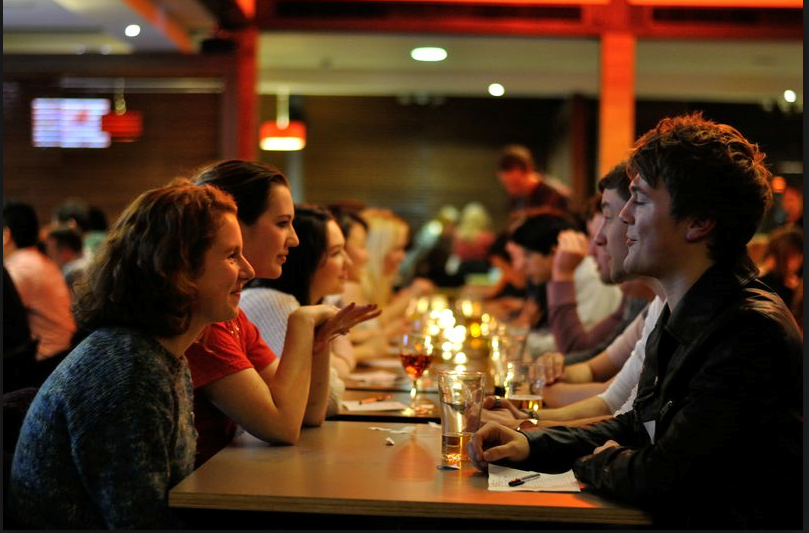 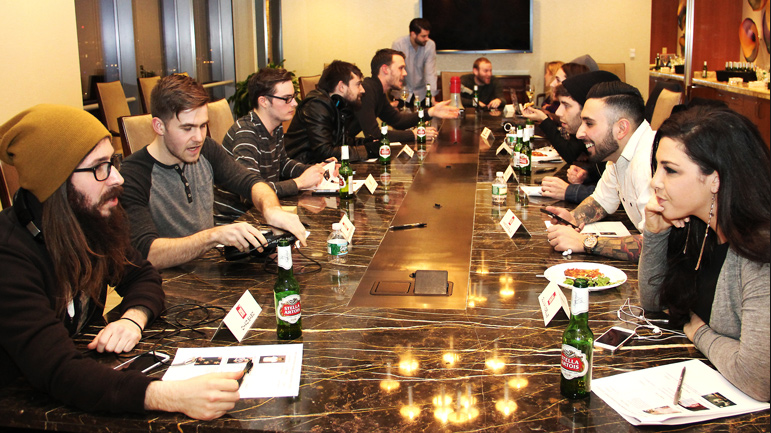 ☐ Listening   ■ Speaking   ☐ Reading   ☐ Grammar  ☐ Writing  Topic: Let’s do it, speed dating!Instructor:Terry, Claire, PhoebeLevel:  High IntermediateStudents:  12~13Length:  30 MinutesMaterials:13 role cards (one for each student)White board and markersScore card (Work sheet)PensAims:Ss can read, understand their contents of role card.To be able to act and follow their own roles.To speak and have a conversation confidently with the partner.Can listen to the partners’ words carefullyTo understand the words and idioms in speed dating.To understand the situations in speed dating.Language Skills:Listening: each partner’s response during role play and other classmate’s opinion in post-task timeReading: role cards, background informationSpeaking: asking and responding during role play - through repetition and variety conversationWriting: recording each partner’s background information through ‘scorecard’Language Systems:LexisFunction: understand each other’s circumstance, communication, what they pursuitDiscourse: persuading grounds what factors have been satisfied his/her soughtPhonology : through speaking exercise, learn the pronunciationGrammarAssumptions:All students understand that the characters are hypothetical identities.All students acknowledge the background information of ‘blind date’ and ‘speed date’Anticipated Errors and Solutions:Ss might not understand some key vocabularies.→ recommend to use their mobile devices to look for definitions or give more further example and informationSs can have difficulty in understanding the role.→ give some demonstration of role play by the teachers Ss might go over time.→ monitor each Ss and group so that they can use their time efficientlyReferences:http://awesomeesl.blogspot.kr/2012/12/speaking-activity-speed-dating.htmlhttp://busyteacher.org/17264-speed-dating.htmlPre-taskPre-taskPre-taskPre-taskMaterials: board, markers, picture of speed dateMaterials: board, markers, picture of speed dateMaterials: board, markers, picture of speed dateMaterials: board, markers, picture of speed dateTimeSet UpStudent ActivityTeacher Talk1 min2 minWhole classWhole classMaking the seatsProcedureGreeting and introductionT:Hello everyone? How was your weekend?Is there anyone who has an experience of speed date or blind date?(If some Ss say yes, listen to their stories briefly.)Yes, I think most of you already know what the blind date is, however, the speed dating is quite different from blind date.Today we’ll have the speed dating in this classroom through the role play task.T:We’ll make the seats for speed dating.We have 12 Ss except Tim, and make the facing each other in pairs, and the pairs have 6 lines.InstructionsT will draw a simple paintings for making the seats.Guide the Ss for making seats.CCQCould you understand the way to make the seats?Do you make the chairs in pair?Have you made all of the seats with your classmates?Task PreparationTask PreparationTask PreparationTask PreparationMaterials: board, markers, role cards, score cardMaterials: board, markers, role cards, score cardMaterials: board, markers, role cards, score cardMaterials: board, markers, role cards, score cardTimeSet UpStudent ActivityTeacher Talk2 min2 minWhole classWhole classReading individuallyListeningProcedure1. Role cardsFrom now, I will pass out your role cards, one card for each one student.There are the contents of each character. For example, gender, age, hobby, life style, etc.Please read it closely, and do NOT share other people. Be aware of just you only.T gives Ss the role card and ask to read carefully.CCQDid you receive the role card for you?Do you know about your character well?Is there any unfamiliar words on your role card?2. Explanations for activityT gives Ss the detail explanations for this speed dating. 2 rows in vertical, they are 1 pair.Facing each other in pair, they ask each other about themselves. i.e, name, hobbies, address, ideal types, etc. The 1 pair can take 3 minutes. After 3 minutes,  one row of students will rotate their position.Below are the example questions having each other.What’s your name?How old are you?What do you think is the most important thing in a relationship?Do you want to marry or have you ever been married?Do you want/do you have any children?Do you believe in love at first sight?What are your negative points?What do you do for fun?Do you follow politics?Do you like travelling?What is your favourite month of the year and why?How do you spend your spare time?Where do you see yourself in five years’ time?If you were an animal, what would you be and why?Are you a morning person or a night person?What adjective would a close friend use to describe you?If you could live anywhere in the world, where would it be?T passes out the score card.T ask Ss to note or fill out the score card. This is not a mandatory but useful for finding the well-matching partner.CCQCan you understand the rules of this activity?Is there any questions?Did you receive your score card?3. Others, MiscellaneousIf any Ss has question about words or something, T will help him/ her.CCQIs there any unfamiliar words on your role card?Task RealizationTask RealizationTask RealizationTask RealizationMaterials: Role cards, Scorecard, Utensil, Timer with a loud bellMaterials: Role cards, Scorecard, Utensil, Timer with a loud bellMaterials: Role cards, Scorecard, Utensil, Timer with a loud bellMaterials: Role cards, Scorecard, Utensil, Timer with a loud bellTimeSet UpStudent ActivityTeacher Talk18 minWhole classPlay the role playProcedure:1. Role Play<Instruction>T: Alright, now we will start the speed dating! Please aware both of you have to question and respond in three minutes for each partner.(Give time warning – when one minute is left)(Ring the bell when three minutes over)T: Time is up! Male characters, please rotate your seat and start to talk with your new partner!(Repeat for six times)T: Congratulations! You just spoke constantly and fluently for 18 minutes straight, that is a victory.Post ActivityPost ActivityPost ActivityPost ActivityMaterials: ScorecardMaterials: ScorecardMaterials: ScorecardMaterials: ScorecardTimeSet UpStudent ActivityTeacher Talk5 minWhole classDiscussion on Ss’ selection of the best partner  T: Did you enjoy today’s activity?(Listen to Ss’ feedback)T: Now, we would like you to share your character and your selection as for your character’s best partner!(One student talks and listen to the other student’s idea who was selected. If time is allowed, let all Ss have chance to talk)T: We hope you all enjoyed today’s activity and no bad feelings on any partner since they were all just imaginary friends! There is no homework today!SOS ActivitySOS ActivitySOS ActivitySOS ActivityMaterials: Role play cards (which were not used for the activity – six cards)Materials: Role play cards (which were not used for the activity – six cards)Materials: Role play cards (which were not used for the activity – six cards)Materials: Role play cards (which were not used for the activity – six cards)TimeSet UpStudent ActivityTeacher Talk5 minWhole classListen to T’s instruction and discussT: We actually had six more characters. We will make you in a pair and each pair will select one character card. Let’s have short pair discussion time about what questions would you ask to a partner. We will give you three minutes for discussion in a pair.(Let each pair select the role card)CCQ1. How much time do we have?2. What are we going to discuss about for?T: Okay! Let’s hear some ideas. Do we have any volunteers?(Listen to 1-2 teams tell their characters and ideas)